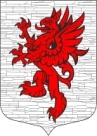 СОВЕТ ДЕПУТАТОВ       МУНИЦИПАЛЬНОГО ОБРАЗОВАНИЯЛОПУХИНСКОЕ СЕЛЬСКОЕ ПОСЕЛЕНИЕЛОМОНОСОВСКОГО МУНИЦИПАЛЬНОГО РАЙОНАЛЕНИНГРАДСКОЙ ОБЛАСТИчетвёртого созываРЕШЕНИЕот 18 декабря 2019г.                                                                                        № 32Об утверждении структуры администрации муниципального образования Лопухинское сельское поселение Ломоносовского  муниципального района Ленинградской областиВ соответствии с  пунктом 8 статьи 37 Федерального закона от 06.10.2003 года № 131-ФЗ «Об общих принципах организации местного самоуправления в Российской Федерации»,руководствуясь областным  законом  от 13.02.2008 г. № 14-оз «О правовом регулировании муниципальной службы в Ленинградской области»,пунктом 14 статьи 19  Устава  муниципального образования Лопухинское сельское поселение Ломоносовского района Ленинградской области, Совет депутатовмуниципального образования Лопухинское сельское поселение решил:Утвердить структуру администрации муниципального образования Лопухинское сельское поселение Ломоносовского  муниципального района Ленинградской области согласно приложению к настоящему решению.Утвердить предельную штатную численность администрации  муниципального образования Лопухинское сельское поселение Ломоносовского муниципального района Ленинградской области в количестве 10 единиц, в том числе  муниципальных  служащих - 9 единиц.Признать утратившим силу решение Совета депутатов муниципальногообразования Лопухинское сельское поселениеот 25.10.2018 г. № 37 «Об утверждении структуры местной администрации муниципального образования Лопухинское сельское поселение  МО Ломоносовский муниципальный район».Опубликовать (обнародовать) настоящее решение на официальном сайте муниципального образования Лопухинское сельское поселение в информационно-телекоммуникационной сети «Интернет» по адресу «лопухинское-адм.рф».Настоящее  решение вступает в силу  с 1 января 2020 года. Глава муниципального образования                                                                                      Лопухинское сельское поселение                                                            В.В. Шефер	Приложение к решению Совета депутатов МО Лопухинское сельское поселениеОт 18 декабря 2019  г. № 32СТРУКТУРАадминистрации муниципального образования Лопухинское сельское поселение Ломоносовского  муниципального района Ленинградской области